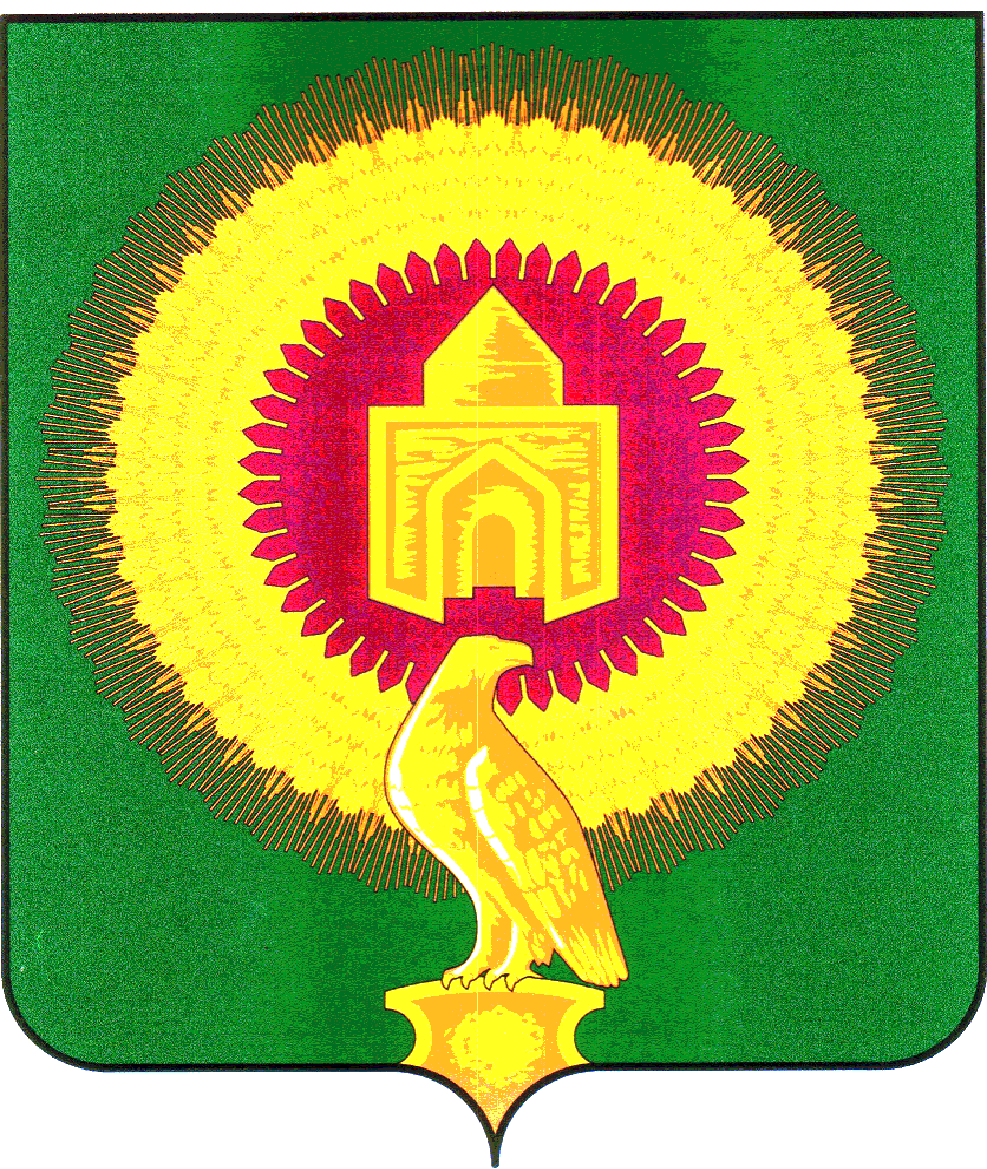 457200 с.Варна, ул.Советская,135, тел. 3-05-03,  E-mail: revotdelvarna@mail.ruУТВЕРЖДАЮ:Председатель  Контрольно-счётной палатыВарненского муниципального района______________С.Г. Колычева                 19мая 2022г.                                                                                         с.ВарнаЭкспертное заключение №5на проект решения Собрания депутатов Варненского муниципального района «Об утверждении Положения об оплате  труда выборных должностных лиц, осуществляющих свои полномочия на постоянной основе, иных лиц, замещающих муниципальные должности Варненского муниципального района Челябинской области и порядке формирования фонда оплаты труда указанных лиц»       Финансовая экспертиза проекта Решения «Об утверждении Положения об оплате  труда выборных должностных лиц, осуществляющих свои полномочия на постоянной основе, иных лиц, замещающих муниципальные должности Варненского муниципального района Челябинской области и порядке формирования фонда оплаты труда указанных лиц» проведена в целях обеспечения реализации функций финансового контроля Контрольно-счетной палаты Варненского муниципального района Челябинской области (далее – КСП) на сновании подпункта 7 пункта 1 статьи 8 Положения о КСП, утвержденного  Собранием депутатов Варненского муниципального района от  29.09.2021г. №80, пункта 1.10 плана работы КСП на 2022 год, обращения Председателя Собрания депутатов Варненского муниципального района Челябинской области от 13.05.2022г. №67/АК, распоряжения председателя КСП от 13.05.2022г.№23.ОБЩИЕ ПОЛОЖЕНИЯОснование для проведения экспертно-аналитического мероприятия: статья 9 Федерального закона от 07.02.2011 № 6-ФЗ «Об общих принципах организации и деятельности контрольно-счетных органов субъектов Российской Федерации и муниципальных образований», статья 8 Положения о КСП, утвержденного Решением Собрания депутатов Варненского муниципального района от 29.09.2021 года №80.Цель экспертно-аналитического мероприятия:- определение  соответствия  требований и предмета, изложенных в проекте решения Собрания депутатов Варненского муниципального района «Об утверждении Положения об оплате  труда выборных должностных лиц, осуществляющих свои полномочия на постоянной основе, иных лиц, замещающих муниципальные должности Варненского муниципального района Челябинской области и порядке формирования фонда оплаты труда указанных лиц»     действующим нормативным правовым актам Российской Федерации, муниципального образования Варненский муниципальный район;- осуществление  финансово-экономической  экспертизы  проекта  решения  в  части, касающейся расходных обязательств муниципального образования.  Предмет экспертно-аналитического мероприятия: проект решения Собрания депутатов Варненского муниципального района «Об утверждении Положения об оплате  труда выборных должностных лиц, осуществляющих свои полномочия на постоянной основе, иных лиц, замещающих муниципальные должности Варненского муниципального района Челябинской области и порядке формирования фонда оплаты труда указанных лиц» (далее — проект Решения).   Сроки проведения экспертно-аналитического мероприятия: с «18» по «19» мая 2022 года.Исполнители экспертно-аналитического мероприятия:Зам.председателя  КСП – Киржацкая О.А.Результаты экспертно-аналитического мероприятия: Представленный проект Решения разработан в пределах полномочий муниципального образования и его принятие находится в компетенции Собрания депутатов Варненского муниципального района Челябинской области.Проект Решения отвечает следующим требованиям:- текст проекта Решения изложен кратко, четко и логически последовательно, а используемые в нем термины исключают двоякое толкование;- в проекте Решения указано полное название  нормативно-правового акта, который утверждается в новой редакции;-проектом Решения отменяется действие Положения об оплате труда выборных должностных лиц, осуществляющих свои полномочия на постоянной основе, и муниципальных служащих органов местного самоуправления Варненского муниципального района, утвержденного Решением Собрания депутатов Варненского муниципального района от 21.02.2017 г № 6;- проектом Решения предусмотрена дата, с  которой вступает в силу данное Решение.          Проект Решения Собрания депутатов Варненского муниципального района  представлен с приложением вышеназванного Положения в новой редакции.Экспертиза данного проекта Решения проведена на соответствие следующим нормативно-правовым актам:- Трудовой кодекс Российской Федерации;- Федеральный закон от 6 октября 2003 года № 131-ФЗ «Об общих принципах организации местного самоуправления в Российской Федерации»,      -Закон Челябинской области от 27 марта 2008 года № 245-ЗО "О гарантиях осуществления полномочий депутата, члена выборного органа местного самоуправления, выборного должностного лица местного самоуправления";- Федеральный закон от 25.12.2008 №273-ФЗ «О противодействии коррупции»;-Федеральный закон от 7 февраля 2011 г. N 6-ФЗ
"Об общих принципах организации и деятельности контрольно-счетных органов субъектов Российской Федерации и муниципальных образований" -Постановление Правительства Челябинской области от  24декабря 2021 г. N 683-П "О нормативах формирования расходов бюджетов городских округов (городских округов с внутригородским делением), муниципальных районов, внутригородских районов, городских и сельских поселений Челябинской области на оплату труда депутатов, выборных должностных лиц местного самоуправления, осуществляющих свои полномочия на постоянной основе, и муниципальных служащих на 2022 год";- Устав Варненского муниципального района.      Принятие «Положения об оплате  труда выборных должностных лиц, осуществляющих свои полномочия на постоянной основе, иных лиц, замещающих муниципальные должности Варненского муниципального района Челябинской области и порядке формирования фонда оплаты труда указанных лиц» (далее-Положение) в новой редакции  определяет размер, условия и порядок оплаты труда выборных должностных лиц, депутатов, осуществляющих свои полномочия на постоянной основе, иных лиц, замещающих муниципальные должности Варненского муниципального района Челябинской области, а также  порядок формирования фонда оплаты труда указанных лиц.В представленном проекте Положения:-определены размеры ежемесячных денежных вознаграждений выборного должностного лица, осуществляющих свои полномочия на постоянной основе, иных лиц, замещающих муниципальные должности Варненского муниципального района (Приложение№1 к Положению);-размеры  должностных окладов для определения  ежемесячных и единовременных дополнительных выплат и надбавок (надбавка за работу со сведениями, составляющими государственную тайну, за государственные награды Российской Федерации, за ученую степень,  премий, единовременной дополнительной выплаты при предоставлении ежегодного оплачиваемого отпуска)  выборного должностного лица, осуществляющих свои полномочия на постоянной основе, иных лиц, замещающих муниципальные должности Варненского муниципального района для  (Приложение№1 к Положению);-определен  порядок выплаты материальной помощи,  премии за выполнение особо важных и сложный заданий, премии по результатам работы выборных должностных лиц, осуществляющих свои полномочия на постоянной основе, иных лиц, замещающих муниципальные должности (Приложение №2 к Положению). Экспертизой установлено, что Положением определены и устанавливаются:-конкретные размеры ежемесячных денежных вознаграждений по каждой должности;-конкретные размеры должностных окладов по каждой должности;-конкретные размеры ежемесячных дополнительных надбавок (в процентах);-конкретные размеры  единовременной выплаты при предоставлении ежегодного оплачиваемого отпуска (3 оклада); - показатели  оценки результативности работы выборных должностных лиц, осуществляющих свои полномочия на постоянной основе, иных лиц, замещающих муниципальные должности, за выполнение которой в рассматриваемый отчетный период  (за квартал, полугодие, 9 месяцев, по итогам года) производится премирование;-условия  выплаты премии за выполнение особо важных и сложных заданий;-размеры премии за выполнение особо важных и сложных заданий, премии по итогам работы за отчетный  период (в абсолютном размере (рублях) или в процентах к должностному окладу);-определены периоды и сроки выплаты премии по итогам работы  (не позже окончания месяца, следующего за отчетным периодом. Отчетным периодом для выплаты премии по результатам работы является квартал, полугодие, 9 месяцев и год. За 4 квартал (год) выплата премии осуществляется в декабре текущего года при наличии экономии средств фонда оплаты труда, образовавшегося в текущем году); - документы-основания, на основании которых принимается Решение о премировании, выплате материальной помощи (правовой акт главы Варненского муниципального района)-документы-основания, на основании которых принимается Решение о выплате ежемесячных надбавок за работу со сведениями, составляющими государственную тайну, за государственные награды Российской Федерации, за ученую степень (распоряжения руководителя органа местного самоуправления);-определены конкретные суммы материальной помощи по  каждому из оснований.Проектом Положения предусмотрено, что при формировании фонда оплаты труда выборного должностного лица, осуществляющих свои полномочия на постоянной основе, иных лиц, замещающих муниципальные должности, сверх суммы средств, направляемых для выплаты денежных вознаграждений, предусматриваются следующие средства для выплаты (в расчете на год):-ежемесячная надбавка за работу со сведениями, составляющими государственную тайну, в размере фактических выплат; -ежемесячная надбавка за государственные награды СССР, государственные награды Российской Федерации, в размере фактических выплат; -ежемесячная надбавка за ученую степень в размере фактических выплат; -единовременная выплата при предоставлении ежегодного оплачиваемого отпуска в размере 3 должностных  окладов; -  премия по результатам работы за квартал, за полугодие, за 9 месяцев и по итогам года в размере  до 3 должностных окладов; - выплата премий за выполнение особо важных и сложных заданий в размере до 2 должностных окладов. При определении нормативов (расчете)  фонда оплаты труда выборного должностного лица, осуществляющих свои полномочия на постоянной основе, иных лиц, замещающих муниципальные должности Варненского муниципального района, нормативы, утвержденные  Постановлением Правительства Челябинской области от  24декабря 2021 г. N 683-П "О нормативах формирования расходов бюджетов городских округов (городских округов с внутригородским делением), муниципальных районов, внутригородских районов, городских и сельских поселений Челябинской области на оплату труда депутатов, выборных должностных лиц местного самоуправления, осуществляющих свои полномочия на постоянной основе, и муниципальных служащих на 2022 год"- 55 321,0тыс.рублей (с учетом фонда оплаты труда муниципальных служащих) не превышены. Расчет фонда оплаты труда представлен  в Приложении №2.Принятие данного нормативного правового акта не потребует дополнительных  расходов местного бюджета.  В связи с принятием данного нормативного правового акта  потребуется составление новых штатных расписаний с учетом всех изменений. Проект Решения ««Об утверждении Положения об оплате  труда выборных должностных лиц, осуществляющих свои полномочия на постоянной основе, иных лиц, замещающих муниципальные должности Варненского муниципального района Челябинской области и порядке формирования фонда оплаты труда указанных лиц» к заключению прилагается (Приложение№1) .ВыводыПо результатам рассмотрения проекта Решения Собрания депутатов Варненского муниципального района Челябинской области «Об утверждении Положения об оплате  труда выборных должностных лиц, осуществляющих свои полномочия на постоянной основе, иных лиц, замещающих муниципальные должности Варненского муниципального района Челябинской области и порядке формирования фонда оплаты труда указанных лиц» КСП Варненского района считает представленную редакцию Положения, определяющего размер, условия и порядок оплаты труда выборных должностных лиц, депутатов, осуществляющих свои полномочия на постоянной основе, иных лиц, замещающих муниципальные должности Варненского муниципального района Челябинской области, а также  порядок формирования фонда оплаты труда указанных лиц не противоречащей действующему законодательству, нормы и требования Положения- обоснованными. ПредложенияПроект Решения Собрания депутатов Варненского муниципального района Челябинской области «Об утверждении Положения об оплате  труда выборных должностных лиц, осуществляющих свои полномочия на постоянной основе, иных лиц, замещающих муниципальные должности Варненского муниципального района Челябинской области и порядке формирования фонда оплаты труда указанных лиц» рекомендован к принятию в установленном порядке в представленной редакции.Заключение составлено на 6 страницах в 2 экземплярах. Приложения:1 . Проект Решения «Об утверждении Положения об оплате  труда выборных должностных лиц, осуществляющих свои полномочия на постоянной основе, иных лиц, замещающих муниципальные должности Варненского муниципального района Челябинской области и порядке формирования фонда оплаты труда указанных лиц» на 11листах2. Расчет Фонда оплаты труда выборных должностных лиц местного самоуправления, осуществляющих свои полномочия на постоянной основе, иных лиц,  замещающих муниципальные должности и муниципальных служащих  Варненского муниципального района  на 1 листе.Зам.председателя                                                                   О.А. Киржацкая КОНТРОЛЬНО-СЧЕТНАЯ ПАЛАТА ВАРНЕНСКОГО МУНИЦИПАЛЬНОГО РАЙОНА ЧЕЛЯБИНСКОЙ ОБЛАСТИКОНТРОЛЬНО-СЧЕТНАЯ ПАЛАТА ВАРНЕНСКОГО МУНИЦИПАЛЬНОГО РАЙОНА ЧЕЛЯБИНСКОЙ ОБЛАСТИКОНТРОЛЬНО-СЧЕТНАЯ ПАЛАТА ВАРНЕНСКОГО МУНИЦИПАЛЬНОГО РАЙОНА ЧЕЛЯБИНСКОЙ ОБЛАСТИ